Gift Aid Declaration – single donation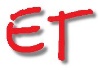 In order to Gift Aid your donation you must tick the box below:  I want to Gift Aid my donation of Evangelical Times InternationalI am a UK taxpayer and understand that if I pay less Income Tax and/or Capital Gains Tax in the current tax year than the amount of Gift Aid claimed on all my donations it is my responsibility to pay any difference.My DetailsTitle: 	First name or initial(s): Surname: Full Home address :  Postcode : 	Date: Please notify us if you:want to cancel this declarationchange your name or home addressno longer pay sufficient tax on your income and/or capital gains